ДЕНЬ ВОЕННО-МОРСКОГО ФЛОТАДень ВМФ – праздник с длинной историей. Впервые он был утвержден в 1939 года, хотя чествование подвигов военных моряков началось еще при Петре I. В Санкт-Петербурге на День военно-морского флота России ежегодно намечается обширная культурная программа празднования. Еще за несколько дней до события к набережной Лейтенанта Шмидта и Английской набережной начинают пришвартовываться военные корабли. Парад кораблей становится основным мероприятием в День ВМФ в Санкт-Петербурге.Дата заезда: 25  – 29 июля 2019 г.Скидка детям до 12 лет: 200 руб.В стоимость тура входит: транспортное обслуживание,  сопровождение представителем турфирмы, проживание (2 ночи в гостинице), питание по программе (3 завтрака и 2 обеда), экскурсионное обслуживание по программе, входные билеты в музеи.*За дополнительную платуНочная экскурсия «Тайны спящего города»*  - 600 руб., по желанию, оплата в автобусе.Теплоходная экскурсия-прогулка по рекам и каналам «Северная Венеция»* -  600 руб., по желанию, оплата в автобусеЭкскурсия в «Юсуповский дворец»* - 600 руб., по желанию, оплата в агентстве.Экскурсия в Эрмитаж* -  взр. - 900 руб., реб. до 16 лет. - 300 руб., по желанию, оплата в агентстве.ВНИМАНИЕ:Турфирма оставляет за собой право изменять порядок проводимых экскурсий, гарантируя соблюдение всех пунктов программы, либо замену на равноценные;При количестве туристов в группе менее 20 человек для транспортного обслуживания предоставляется комфортный микроавтобус туристического класса.г. Тула, пр. Ленина, 127а, оф.309; 
Тел.:  (4872) 710-057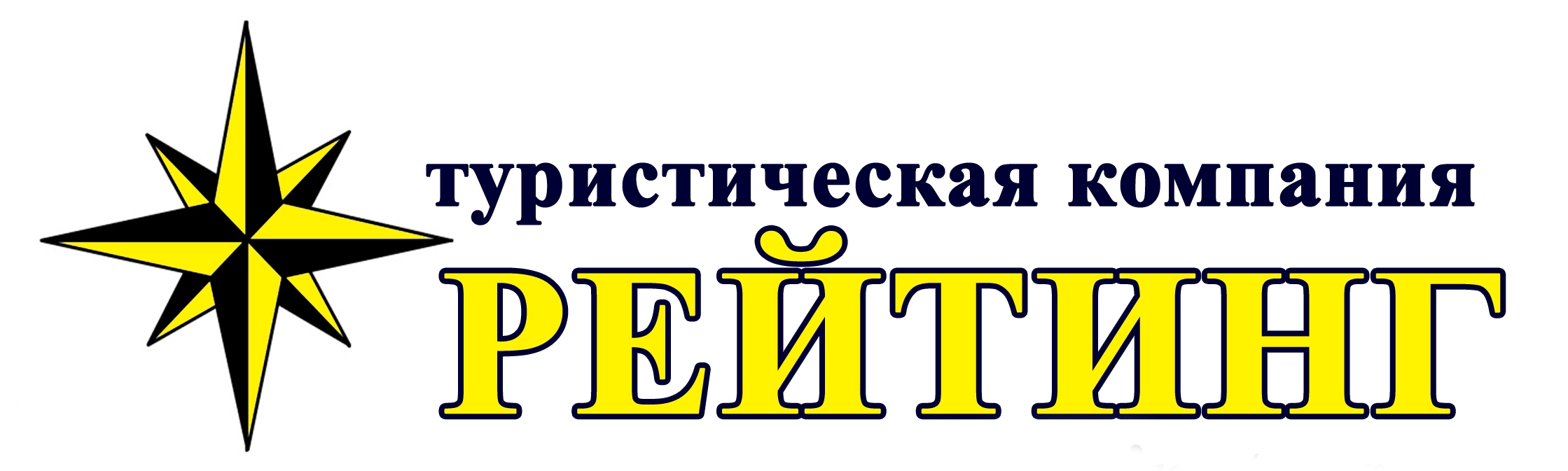 www.ratingtour.ruул. Советская, 33, оф.201; 
Тел.: (4872) 701-4451 день16:30 - Трансфер из Новомосковска, от гостиницы «Россия» (бесплатно от 4-х человек)18:00 – Отъезд из Тулы от площади перед автовокзалом.19:40 – Отъезд из Серпухова, от кафе "Вояж".2 деньПрибытие в Санкт-Петербург.Завтрак.ЗАГОРОДНАЯ АВТОБУСНАЯ ЭКСКУРСИЯ В «СТОЛИЦУ ФОНТАНОВ» - ДВОРЦОВО-ПАРКОВЫЙ КОМПЛЕКС ПЕТЕРГОФ – старейшую приморскую парадную, летнюю резиденцию царского дома на берегу Финского залива. Экскурсионный маршрут проходит по старой Петергофской дороге – дороге императоров и президентов, одной из самых живописных на южном побережье Финского залива. По пути следования вы увидите Константиновский дворец, дворец Петра I в Стрельне, дворцовые усадьбы Знаменка, Михайловка, Александрия. Экскурсия по Верхнему саду  и драгоценной жемчужине Петергофа - великолепному Нижнему парку – шедевру садово-паркового строительства, включающему около 180 фонтанов и 4 каскада. Вы увидите Оранжерейный садик с павильоном, сады Венеры и Бахуса, многочисленные живописные аллеи, в перспективе которых, так называемые Малые дворцы: Монплезир и Екатерининский корпус, Марли и Эрмитаж (самостоятельное посещение дворцов возможно в свободное время после окончания экскурсии по парку). Осмотр Собора Петра и Павла, расположенного вблизи дворцового парка, на берегу Ольгина пруда. Грандиозный собор построен в формах русского зодчества XVI века, имеет высоту около 70 метров.  С его колоннады открывается прекрасный вид на Финский залив и дворцы Петергофа.Обед.«СЕВЕРНАЯ ВЕНЕЦИЯ»*- теплоходная экскурсия-прогулка по рекам и каналам (по желанию за доп. плату - 550 руб., оплата в автобусе) это целый калейдоскоп впечатлений, которые возникают благодаря изумительным панорамам, открывающимся с воды. Торжественная красота величавой Невы, малых рек и каналов Невы, малых рек и каналов, многочисленные мосты, связывающие острова, создают неповторимый образ Санкт-Петербурга.Размещение в гостинице.Свободное время.3 деньЗавтрак в гостинице.«ЗНАКОМСТВО С ПЕТЕРБУРГОМ» - БОЛЬШАЯ ОБЗОРНАЯ  АВТОБУСНАЯ ЭКСКУРСИЯ  ПО ГОРОДУ, во время которой  вы узнаете историю красивейшего города мира со дня основания и до наших дней; увидите главную улицу – Невский проспект с его дворцовыми фасадами и европейскими магазинами, Храм Спаса на Крови, Дворцовую площадь, Зимний дворец, Сенатскую площадь, Медного всадника, Стрелку Васильевского острова, Михайловский дворец, Марсово поле, Мраморный дворец, Исаакиевскую площадь, дворец Белосельских-Белозерских, Аничков мост и Аничков дворец и множество других достопримечательностей  Санкт-Петербурга. ЭКСКУРСИЯ В ИСААКИЕВСКИЙ СОБОР - построенный во имя святого Исаакия Далматского и освященный в день памяти святого и рождения Петра I. Это одно из крупнейших в мире купольных зданий, имеющих статус музея. Собор поражает воображение гигантскими размерами и уникальностью инженерных достижений.ЭКСКУРСИЯ ПО ТЕРРИТОРИИ  ПЕТРОПАВЛОВСКОЙ КРЕПОСТИ - уникального памятника истории, расположенного на Заячьем острове. Это, своего рода, историческое ядро города, положившее его начало. Перед вами предстанут бастионы куртины XVII века, Ботний домик, Артиллерийский цейхгауз, Комендантский дом, Монетный двор, гауптвахта и др. Вас поразит Собор святых Петра и Павла - образец архитектуры «русского стиля»,  один из красивейших шатровых сооружений.Обед.КАЗАНСКИЙ КАФЕДРАЛЬНЫЙ СОБОР - посещение одного из самых красивых и необычных соборов Санкт-Петербурга, главного храма города, в котором находится знаменитая икона Казанской Божьей Матери, здесь покоится прах фельдмаршала Кутузова. Уникальный памятник эпохи классицизма стал памятником Отечественной войны 1812г. Грандиозная колоннада собора, обращенная к Невскому проспекту - визитная карточка Санкт-Петербурга.Свободное время.ЭКСКУРСИЮ В ЮСУПОВСКИЙ ДВОРЕЦ * (по желанию, за доп. плату - 600 руб., оплата в агентстве) – один из самых известных и красивых дворцов – Санкт-Петербурга. В петровские времена на его месте находилась деревянная усадьба Прасковьи  Иоанновны, племянницы Петра I. Впоследствии, в 1770-х годах, это место перешло во владение графа А.П. Шувалова, для которого на набережной Мойки был построен дворец. В 1830 дворец был выкуплен князем Борисом Николаевичем Юсуповым и стал любимой резиденцией этой влиятельной дворянской семьи, которая владела дворцом в течении пяти поколений. Юсуповский дворец является одним из немногих дворянских особняков Петербурга, где уцелели внутренние интерьеры парадных апартаментов, домашний театр, а также  роскошные жилые покои семьи Юсуповых, сохранившие тепло и обаяние прежних владельцев. Удивительные по красоте художественные интерьеры гостеприимно открыты для любителей истории, искусства, музыки и театра.Многие яркие страницы российской и петербургской истории связаны с Юсуповским дворцом, который был центром великосветской жизни Петербурга. Его посещали императоры, там выступали многие деятели искусств, композиторы. Великолепные балы и маскарады, часто устраиваемые в княжеском доме, поражали современников своей роскошью, изысканностью и размахом.НОЧНАЯ ЭКСКУРСИЯ «ТАЙНЫ СПЯЩЕГО ГОРОДА»* (по желанию за доп. плату - 550 руб., оплата в автобусе). Вы сможете увидеть все основные достопримечательности и памятники архитектуры в таинственном освещении, оценить художественную подсветку храмов и соборов. Совершив ночные экскурсии в Санкт-Петербурге, проезжая по главным улицам и набережным, вы заметите как торжественно выглядит Эрмитаж и какой парадный вид у Зимнего дворца. Вас ждут волнующие и трепетные ощущения от знакомства с таким Питером. В конце экскурсии Вашему взору предстанет картина, когда вздымаются вверх  могучие «крылья» разведенных  мостов  и начинают свой проход караваны судов, идущие по реке в море.4 деньЗавтрак в гостинице. Освобождение номеровОтъезд в центр города на набережную НевыСвободное время до 14:00Предлагаем посетить:ПАРАД КОРАБЛЕЙ В ДЕНЬ ВОЕННО-МОРСКОГО ФЛОТА. По традиции центральное мероприятие празднования Дня ВМФ в Петербурге — красочный и захватывающий дух парад военных кораблей. Это событие ежегодно с нетерпением ждут тысячи петербуржцев и гостей Северной столицы. Как обычно военно-морской парад пройдет в акватории Невы.ИЛИЭРМИТАЖ*(по желанию, за доп. плату: взрослый - 900 руб., реб. до 16 лет - 300 руб., оплата в агентстве) - это сокровищница Санкт-Петербурга, самый большой музей России, один из крупнейших музеев мира. Экскурсия в Эрмитаж станет одним из самых ярких впечатлений от Петербурга. Эрмитаж обладает коллекцией, насчитывающей около трех миллионов произведений искусства и памятников мировой культуры. Здесь собрана коллекция памятников культуры и искусства Древнего Египта и Месопотамии, Византии и Индии, стран Ближнего и Дальнего Востока, Древней Греции и Древнего Рима. Среди художественных сокровищ Эрмитажа особо выделяется коллекция западноевропейского искусства, насчитывающая около 600 000 экспонатов и являющаяся одной из лучших в мире, постоянные выставки, которой занимают 120 залов музея. Коллекция отражает все этапы развития западноевропейского искусства от средних веков до нашего времени. Здесь собраны произведения выдающихся художников Англии, Германии, Голландии, Испании, Италии, Фландрии, Франции и других стран Западной Европы.Кроме коллекций Эрмитажа Вы увидите интерьеры зданий музея. В первую очередь – это Зимний дворец, зимняя резиденция российских императоров, начиная с Екатерины II, которая заложила основу коллекции Эрмитажа. Если потратить на каждый из них хотя бы минуту, то все можно увидеть за 13 лет.ЗАГОРОДНАЯ ЭКСКУРСИЯ В Г. ПАВЛОВСК, «ИЗ ВРЕМЕН ПЕТРОВСКИХ НИТЬ». (Экскурсия по Павловскому парку. Экскурсия в Павловский дворец). Выдающийся дворцово-парковый ансамбль конца XVIII - начала XIX вв., летняя резиденция императора Павла I и его семьи. Один из самых крупных в Европе пейзажных парков - его площадь 600 га. Ансамбль дворца и парка создавался в течение 50 лет на берегах извилистой реки Славянка. В музее представлена великолепная коллекция русского портрета, живописных и графических видов Павловска.Павловский дворцово-парковый ансамбль включает большое количество архитектурно-парковых сооружений, скульптурных и живописных ландшафтных уголков, воспетых А.А. Ахматовой.Отъезд в Тулу.5 деньПрибытие в Серпухов, Тулу, Новомосковск в первой половине дня.ГостиницаУсловия размещенияСтоимость на 1 человекаГостиница «Балтийская» 3*Ближайшее метро «Балтийская»Гостиница расположена  в исторической части города. В 10 минутах езды от станций метро «Балтийская». Размещение: 2-местные номера с удобствами. В каждом номере: телефон, телевизор, бесплатный Wi-Fi, банные принадлежности, полотенце.Одноместное размещение: есть (доплата 2000 руб.) Трехместное размещение: есть (2-местный номер + доп. место)12 650 руб.Отель «Imperial Art»  4*Ближайшее метро «Гостиный двор»Отель расположен в историческом здании в сердце города в 7 минутах от Невского проспекта и шаговой доступности от главных достопримечательностей.Размещение: 2-местные номера с удобствами. В каждом номере: телефон, телевизор, бесплатный Wi-Fi, банные принадлежности, полотенце.Одноместное размещение: есть (доплата 3500 руб.)Трехместное размещение: есть (2-местный номер + доп. место)14 320 руб.